I  N        S  E  R  V  I  C  E    T  O       P  E  O  P  L  E       W  I  T  H       D  E  V  E  L  O  P  M  E  N  T  A  L      D  I  S  A  B  I  L  I  T  I  E  S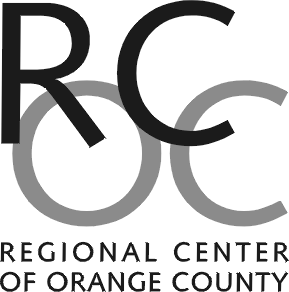 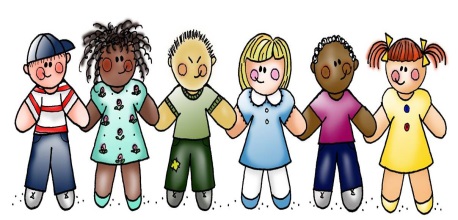 Các nguồn tài nguyên cho bệnh Rối Loạn Phổ Tự Kỷ (ASD) Danh sách các nguồn tài nguyên được liệt kê dưới đây nhằm mục đích trợ giúp cho các gia đình có con hoặc thân nhân vừa được chuẩn đoán có bệnh Phổ Tự Kỷ. Danh sách này tuy không thể bao gồm tất cả những tài nguyên hiện có tại quận Orange, nhưng hy vọng đây sẽ là sự trợ giúp khởi đầu cho gia đình .Autism Speaks  (http://www.autismspeaks.org) Trang mạng này có rất nhiều thông tin hữu ích cho gia đình, tuy nhiên các thông tin này được viết bằng tiếng Anh.  Phim về bệnh tự kỷ và chậm phát triển của các gia đình người Châu Á: (https://www.youtube.com/watch?v=IpkdMThaju4)Bản đồ chỉ dẫn về giai đoạn quan trọng của tuổi ấu thơ (https://www.autismspeaks.org/sites/default/files/map_vietnamese.pdf) (Tiếng Việt)Thông tin tổng quát dành cho phụ huynh có con mắc chứng tự kỷ  (http://www.autismconsortium.org/attachments/PIP_VIETNAMESE_2013.pdf) (Tiếng Việt) - Đây là thông tin dành cho cư dân của khu vực New England, nhưng phụ huynh có thể tìm thấy nhiều thông tin cơ bản về bệnh phổ tự kỷ và các dịch vụ liên quan. Muốn biết thêm thông tin về các dịch vụ trong quận Orange, xin gọi cho Kaithlynn Trương tại số điện thoại 714-558-5405Hành trang của 100 ngày cho các gia đình có con hoặc thân nhân vừa mới được chuẩn đoán bệnh rối loạn phổ tự kỷ (https://www.autismspeaks.org/family-services/tool-kits/100-day-kit ) (Tiếng Anh) - được đặt biệt làm ra cho gia đình có con nhỏ hơn 4 tuổi.Center for Autism and Neuro-Developmental Disorders (http://www.thecenter4autism.org/)  Tại quận Orange, trung tâm này cung cấp việc thẩm định, chuẩn đoán, kết nối hỗ trợ gia đình và liên kết gia đình đến các dịch vụ giáo dục tại địa phương. Địa chỉ: 2500 Red Hill Avenue, Santa Ana, 92705. Rất nhiều buổi hội thảo mang tính giáo dục được cung cấp miễn phí bằng tiếng Việt. Muốn biết thêm chi tiết, xin gọi cho Jennifer Nguyễn tại số điện thoại 949-267-0450 hoặc điện thư jenntn12@uci.edu Centers for Disease Control and Prevention Thông tin cơ bản về bệnh rối loạn phổ tự kỷ (http://www.uscucedd.org/component/jdownloads/send/16-new-autism-fact-sheets/25-autism-fact-sheet-vietnamese) Các nhóm hỗ trợ phụ huynhCenter for Autism & Neurodevelopmental Disorders Tiếng Việt: Jennifer Nguyễn, BA-RBT  949-267-0450, jenntn12@uci.eduTiếng Anh: Maureen Dillon, LCSW  949-267-0434, mdillon@uci.edu Trang mạng: www.thecenter4autism.org	Hội Phụ Huynh Việt Nam Có Con Em Khuyết Tật (VPDCA) Hung Gia Nguyen 714-527-9216, vpdcahung@yahoo.comTrang mạng: www.vpdca.net OC AUTISM cung cấp miễn phí các nguồn tài nguyên trên mạng, các buổi hội thảo, cán sự xã hội, sự phối hợp chăm sóc, các hội chợ tài nguyên, và các sự kiện cộng đồng. Co nhân viên nói tiếng Việt: contacts@ocautism,com hoặc gọi số điện thoại (714)891-0080Các trang mạng khác:Có thêm nhiều trang mạng khác cung cấp thêm thông tin về Rối Loạn Phổ Tự Kỷ được liệt kê tại trang nhà của Trung Tâm Vùng quận Orange – Trang Thư Viện Nguồn Tài Nguyên trên mạng: www.rcocdd.com/frc/ccfrc/resources. (bấm vào phần chọn ngôn ngữ phía bên tay phải phía dưới để chọn Tiếng Việt)  Sau đó bấm chọn danh mục Austism Spectrum Disorder (ASD), Hành Vi Thách Thức, Kỹ Năng Xã Hội, v.v. 10 điều cần biết về bệnh Tự Kỷ (http://giadinh.vnexpress.net/tin-tuc/to-am/10-dieu-can-biet-ve-chung-tu-ky-3008024.html) Bệnh Tự Kỷ là gì và dấu hiệu của bệnh: (http://glucankiddy.com/benh-tu-ky-la-gi-va-dau-hieu-cua-benh-643)Một cuộc hành trình của gia đình:  (https://www.youtube.com/watch?v=tecn1Z46KNY) chia sẽ kinh nghiệm khi biết con mình bị bệnh tự kỷ*Nếu quí vị muốn đọc biết thêm về bệnh Tự Kỷ một cách chi tiết và rõ ràng hơn, xin liên lạc với Kaitlynn Trương tại số điện thoại 714-558-5405 hoặc ktruong@rcocdd.com để yêu cầu gửi bản copy qua bưu phẩm hoặc điện thư.*Nếu quí vị muốn tìm hiểu thêm thông tin về sự phát triển ban đầu của trẻ nhỏ, vào trang mạng này để biết thêm chi tiết https://allaboutyoungchildren.org/vietnamese/ Nếu quí vị có thắc mắc về những vấn đề hoặc lĩnh vực khác mà không được đề cập đến ở những tài nguyên phía trên, xin hãy gọi cho Trung Tâm Nguồn Tài Nguyên Gia Đình thuộc Kết Nối Nâng Đỡ và chúng tôi sẽ cố gắng hết sức để cung cấp thông tin cho quí vị 714-558-5405.